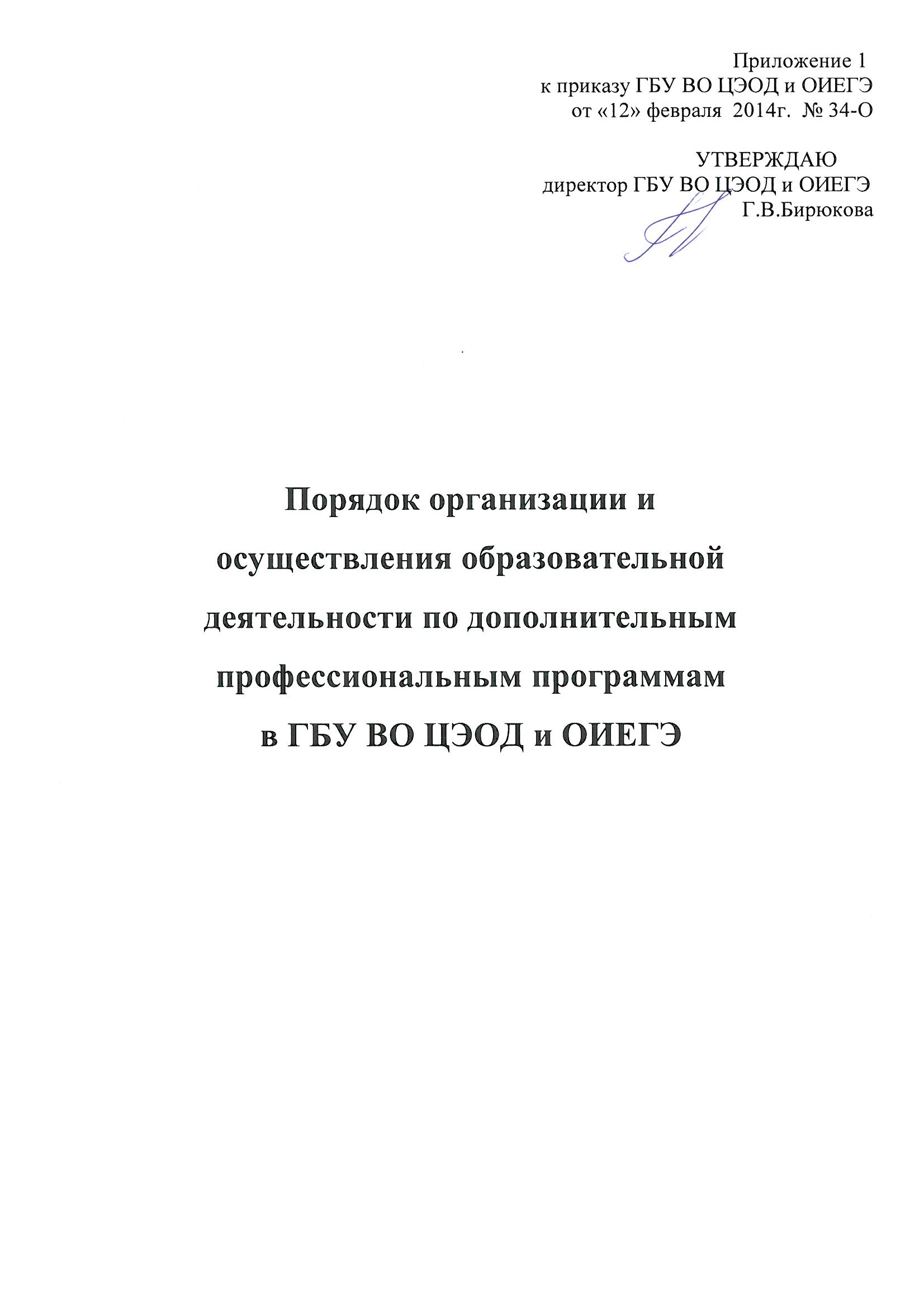 Содержание1. Область примененияНастоящий  Порядок регламентирует правила организации и осуществления образовательной деятельности по дополнительным профессиональным программам в  ГБУ  ВО ЦЭОД и ОИЕГЭ. 2. Нормативные ссылкиВ настоящем Порядке использованы ссылки на следующие  нормативные документы:2.1 Федеральный закон от 29.12.2012 №273-ФЗ «Об образовании в Российской Федерации»;2.2 Приказ Минобрнауки РФ от 01.07.2013 № 499 «Об утверждении Порядка организации и осуществления образовательной деятельности по дополнительным профессиональным программам»;2.3 Письмо Минобрнауки РФ от 09.10.2013 N 06-735
"О дополнительном профессиональном образовании" (Разъяснения о законодательном и нормативном правовом обеспечении дополнительного профессионального образования);2.4 Письмо Министерства образования и науки Российской Федерации от 7 мая . № АК-1261/06  «Об особенностях законодательного и нормативного правового обеспечения в сфере дополнительного профессионального образования»2.5 Письмо Минобрнауки РФ  от 10 апреля . № 06-381 «О направлении методических рекомендаций (Методические рекомендации по использованию электронного обучения, дистанционных образовательных технологий при реализации дополнительных профессиональных образовательных программ);2.6 Письмо Министерства образования и науки Российской Федерации
от 21 февраля . № АК-316/06 «О направлении рекомендаций» (Методические рекомендации по разработке, заполнению, учету и хранению бланков документов о квалификации)	2.7. Приказ Министерства образования и науки РФ от 25 октября . N 1185 "Об утверждении примерной формы договора об образовании на обучение по дополнительным образовательным программам"2.8. Методические рекомендации по организации профессионального обучения в профессиональных образовательных организациях Владимирский области (письмо департамента образования администрации Владимирской области от 23.05.2014 г. №ДО-3357-03-08).3. Термины, сокращения и определенияВ настоящем Порядке использованы термины, определения и сокращения:ГБУ ВО ЦЭОД и ОИЕГЭ – государственное бюджетное учреждение Владимирской области «Центр экспертизы образовательной деятельности и обработки информации единого государственного экзамена (ЕГЭ)»ППК – программа повышения квалификации4. Общие положения4.1 Дополнительное профессиональное образование направлено на удовлетворение образовательных и профессиональных потребностей, профессиональное развитие человека, обеспечение соответствия его квалификации меняющимся условиям профессиональной деятельности и социальной среды (п. 1 ст.76 ФЗ «Об образовании в Российской Федерации»).4.2 Дополнительное профессиональное образование в ГБУ ВО ЦЭОД и ОИЕГЭ осуществляется посредством реализации дополнительных профессиональных программ - программ повышения квалификации (ППК).4.3  К освоению дополнительных профессиональных программ допускаются:- лица, имеющие среднее профессиональное и (или) высшее образование;-  лица, получающие среднее профессиональное и (или) высшее образование.4.4 Программа повышения квалификации (ППК) направлена на совершенствование и (или) получение новой компетенции, необходимой для профессиональной деятельности, и (или) повышение профессионального уровня в рамках имеющейся квалификации.4.5 Обучение по  ППК может осуществляться в очной, очно-заочной (вечерней) и заочной форме, а так же в форме стажировки (полностью или частично). При реализации ППК может применяться форма организации образовательной деятельности, основанная на модульном принципе представления содержания образовательной программы и построения учебных планов, использовании различных образовательных технологий, в том числе дистанционных образовательных технологий и электронного обучения, а так же посредством сетевых форм.	4.6. Содержание и сроки стажировки определяются ППК. Стажировка может носить индивидуальный или групповой характер и может предусматривать такие виды деятельности как:самостоятельную работу с учебными изданиями;приобретение профессиональных и организаторских навыков;изучение организации и технологии производства, работ;непосредственное участие в планировании работы организации;работу с технической, нормативной и другой документацией;выполнение функциональных обязанностей должностных лиц (в качестве временно исполняющего обязанности или дублера);участие в совещаниях, деловых встречахи т.д.4.7 Формы обучения и сроки освоения ППК определяются образовательной программой и (или) договором об образовании. Срок освоения ППК  должен обеспечивать возможность достижения планируемых результатов, заявленных в программе, и не может быть менее 16 и более 250 часов. 4.8  Лица, обучающиеся в  ГБУ ВО ЦЭОД и ОИЕГЭ по ППК, имеют статус слушателя.4.9 Содержание ППК определяется образовательной программой, разработанной и утвержденной ГБУ ВО ЦЭОД и ОИЕГЭ, если иное не установлено Федеральным законом  "Об образовании в Российской Федерации" и другими федеральными законами, с учетом потребностей лица и (или)  организации, по инициативе которых осуществляется дополнительное профессиональное образование. Содержание реализуемой ППК должно учитывать квалификационные требования к профессиональным знаниям и навыкам, необходимым для исполнения должностных обязанностей.4.10 ГБУ ВО ЦЭОД и ОИЕГЭ реализует  ППК в рамках средств государственного задания или на основании договора за счет средств физических и (или) юридических лиц. 4.11 ППК разрабатывается ГБУ ВО ЦЭОД и ОИЕГЭ,  согласовывается с учредителем и утверждается приказом директора и может быть пересмотрена с учетом развития науки, техники, культуры, экономики, технологий и социальной сферы.4.12 Структура ППК включает титульный лист (Приложение 1), пояснительную записку определяющую цель и планируемые результаты обучения, учебный план  (Приложение 2), рабочие программы учебных предметов, курсов, дисциплин (модулей) (Приложение 3), организационно-педагогические условия, формы аттестации, оценочные материалы и иные компоненты. Учебный план ППК определяет перечень, трудоемкость, последовательность и распределение учебных предметов, курсов, дисциплин (модулей), иных видов учебной деятельности обучающихся и формы аттестации (п. 9 Порядка организации и осуществления образовательной деятельности по дополнительным профессиональным программам, утвержденного Приказом Минобрнауки РФ от 01.07.2013 № 499). В соответствии с пунктом 6 данного Порядка в структуре ППК должно быть представлено описание перечня профессиональных компетенций в рамках имеющейся квалификации, качественное изменение которых осуществляется в результате обучения.Учебный план ППК  разрабатывается ГБУ ВО ЦЭОД и ОИЕГЭ и утверждается директором.4.13 Образовательная деятельность по ППК организуется в соответствии с расписанием. Расписание занятий по ППК составляется по форме, согласно Приложению 4. Для всех видов аудиторных занятий академический час устанавливается продолжительностью 45 минут.5. Итоговая аттестация слушателей, обучающихся по ППК5.1  Обучение по ППК завершается итоговой аттестацией.  5.2 Итоговая аттестация осуществляется с целью установления уровня профессиональной компетентности слушателей с учетом целей обучения, установленных требований к содержанию программы обучения.5.3 Объем времени и форма аттестационных испытаний, входящих в итоговую аттестацию слушателей, устанавливаются ГБУ ВО ЦЭОД и ОИЕГЭ.5.4 В зависимости от продолжительности освоения ППК могут быть использованы следующие формы итоговой аттестации:выпускная работа;экзамен (в устной и (или) письменной форме);зачет (в устной и (или) письменной форме).5.5 Аттестационные испытания, включенные в итоговую аттестацию, не могут быть заменены оценкой уровня знаний на основе текущей аттестации слушателей.5.6 Итоговая аттестация слушателей может состоять из одного или нескольких аттестационных испытаний в зависимости от видов и направленности ППК, сроков обучения:- краткосрочные (от 16 до 72 часов). Обучение завершается сдачей зачета или экзамена;- длительные (от 73 до 250 часов). Обучение завершается защитой выпускной   работы.5.7 Контрольно-измерительные материалы для итоговой аттестации разрабатываются ГБУ ВО ЦЭОД и ОИЕГЭ, рассматриваются организационно-методическим советом  и утверждаются директором. В качестве контрольно-измерительных материалов для итоговой аттестации могут использоваться контрольно-измерительные материалы, разработанные и (или) рекомендованные как Министерством образования и науки РФ, так и  иными  организациями и учреждениями различного уровня. Контрольный экземпляр КИМ является обязательной частью конкретной ППК.5.8  По результатам итоговой аттестации оформляется протокол (Приложение 5).5.9 Лицам, успешно освоившим соответствующую ППК и прошедшим итоговую аттестацию, выдаются документы о квалификации: удостоверение о повышении квалификации. Бланк удостоверения о повышении квалификации утверждается ГБУ ВО ЦЭОД и ОИЕГЭ.5.10 Лицам, не прошедшим итоговой аттестации или получившим на итоговой аттестации неудовлетворительные результаты, а также лицам, освоившим часть образовательной программы и (или) отчисленным выдается справка об обучении или о периоде обучения (п.12 ст.60 ФЗ «Об образовании в Российской Федерации») (Приложение 6).6. Аттестационная комиссия6.1 Итоговая аттестация выпускников осуществляется аттестационной комиссией, состав которой формируется по каждой ППК.6.2 Аттестационная комиссия формируется из сотрудников ГБУ ВО ЦЭОД и ОИЕГЭ, преподавателей привлекаемых к реализации соответствующих ППК, а также специалистов иных организаций, предприятий.6.3 Аттестационную комиссию возглавляет председатель, который организует и контролирует деятельность аттестационной комиссии, обеспечивает единство требований предъявляемых к выпускникам.6.4 Состав аттестационной комиссии формируется и утверждается приказом директора ГБУ ВО ЦЭОД и ОИЕГЭ.6.5 Аттестационная комиссия руководствуется в своей деятельности действующим законодательством в области образования, нормативными документами и настоящим Порядком. 6.6 Основными функциями аттестационной комиссии являются:- комплексная оценка уровня подготовки выпускника;- принятие решений по результатам итоговой аттестации.6.7 Итоговая аттестация проводятся на открытых заседаниях аттестационной комиссии с участием не менее двух третей ее состава.6.8  Решение аттестационной комиссии принимается на закрытых заседаниях простым большинством голосов членов комиссии, участвующих в заседании. При равном числе голосов голос председателя является решающим.7. Делопроизводство при реализации  ППК7.1 Формирование контингента слушателей ППК осуществляется в течение всего календарного года.7.2  Для зачисления лица, желающие обучаться по ППК, предоставляют в  ГБУ ВО ЦЭОД и ОИЕГЭ: заявление установленного образца  (Приложение 7), копию паспорта, копию документа об образовании (либо справки об обучении – для студентов), их данные заносятся в журнал учета  (Приложение 8). Заявки от организаций, предприятий, индивидуальных предпринимателей подшиваются в папку и хранятся до истечения срока действия. 7.3 При наличии достаточного количества заявок для формирования группы по конкретной ППК:а) уточняется и при необходимости согласуется с заинтересованными сторонами учебный план;б) составляется и утверждается расписание занятий;в) заключаются договоры (Приложение 9) в соответствии с п.2.7 настоящего Порядка;г) издается приказ о зачислении (Приложение 10). В приказе каждой группе присваивается индивидуальный номер, который состоит из порядкового номера группы в календарном году и последних двух цифр года;д) данные о слушателях заносятся в алфавитную книгу  (Приложение 11) и электронную базу данных ГБУ ВО ЦЭОД и ОИЕГЭ;е) документы, принятые от слушателей, формируются в общую папку (отдельно для каждой группы).7.4 Для учета посещаемости и успеваемости слушателей ведется журнал (Приложение 12). Допускается ведение журнала в электронном виде с последующим выводом на печать для дооформления и хранения. 7.5 Для учета рабочего времени преподавателей, задействованных в реализации ППК ведется табель (Приложение 13). 7.6 По окончании обучения группы по итогам аттестации издается приказ об отчислении  (Приложение 14).7.7 Слушателям ППК выдаются удостоверения о повышении квалификации.  Документы заполняются в соответствии с рекомендациями (п. 2.6 настоящего Порядка).7.8 Форма документов устанавливается ГБУ ВО ЦЭОД и ОИЕГЭ самостоятельно. Бланки по образцу заказываются на предприятиях – изготовителях бланочной продукции, хранятся и учитываются как бланки строгой отчетности.7.9 Факт получения удостоверения фиксируется в журнале выдачи (Приложение 15).7.10 Сроки хранения документов указаны в таблице 1.Таблица 1Сроки хранения документов, образующихся при реализации программ повышения квалификацииПриложение 1ДЕПАРТАМЕНТ ОБРАЗОВАНИЯ АДМИНИСТРАЦИИ ВЛАДИМИРСКОЙ ОБЛАСТИГОСУДАРСТВЕННОЕ БЮДЖЕТНОЕ УЧРЕЖДЕНИЕ ВЛАДИМИРСКОЙ ОБЛАСТИ «ЦЕНТР ЭКСПЕРТИЗЫ ОБРАЗОВАТЕЛЬНОЙ ДЕЯТЕЛЬНОСТИ И ОБРАБОТКИ ИНФОРМАЦИИ ЕДИНОГО ГОСУДАРСТВЕННОГО ЭКЗАМЕНА (ЕГЭ)»ДОПОЛНИТЕЛЬНАЯ ПРОФЕССИОНАЛЬНАЯ ПРОГРАММА ПОВЫШЕНИЯ КВАЛИФИКАЦИИНаименование образовательной программы:  «_____________________________________________________________________»Владимир 201__ г.Приложение 2УЧЕБНЫЙ ПЛАН дополнительной профессиональной программы повышения квалификации(наименование программы)Приложение 3Модель программы дополнительного профессионального образованияДепартамент образования администрации Владимирской областигосударственное бюджетное учреждение Владимирской области «Центр экспертизы образовательной деятельности и обработки информации единого государственного экзамена (ЕГЭ)»Программа повышения квалификации_________________________________________________ (наименование программы) г. Владимир(продолжение)Форма оборотной стороны титульного листа программы дополнительного профессионального образования(продолжение)1.ОБЩАЯ ХАРАКТЕРИСТИКА ПРОГРАММЫ Цель реализации программы Указывается,  что  программа  имеет  целью  совершенствование и (или) получение новой компетенции, необходимой для профессиональной деятельности, и (или) повышение профессионального уровня в рамках имеющейся квалификации слушателей.2.  ТРЕБОВАНИЯ К РЕЗУЛЬТАТАМ ОСВОЕНИЯ ПРОГРАММЫ В произвольной форме перечисляются знания, умения и навыки, которые участвуют в качественном изменении (или формировании новой (-ых)) компетенции (-й) в результате освоения слушателем данной программы и более детально  раскрываются в содержании  программы. 3. СТРУКТУРА И СОДЕРЖАНИЕ ПРОГРАММЫ  Структура программыОсновным документом программы, определяющим её структуру  является учебный план. В  учебном  плане  отображается  логическая  последовательность  освоения  циклов  и разделов программы (разделов, тем, дисциплин,  модулей) обеспечивающих  формирование компетенций. Указывается общая трудоемкость, а также форма итоговой аттестации (смотри Приложение 2). Содержание программыРаздел 1.Наименование раздела, дисциплины, модуля  (…..час.)Тема 1.1 Наименование темы  (….. час)Вопросы, раскрывающие содержание темы…Тема 1.2 ……..………………..Раздел 2. Наименование раздела, дисциплины, модуля  (…..час.) Тема 2.1 Наименование темы  (….. час)Вопросы, раскрывающие содержание темы…Тема 2.2 ……..………………..(продолжение)И т.д.4. УСЛОВИЯ РЕАЛИЗАЦИИ ПРОГРАММЫ 4.1. Материально-технические условия реализации программы 	Приводятся  сведения  об  условиях  проведения  лекций,  семинарских и   практических занятий, а также об используемом оборудовании и информационных технологиях. 	Пример4.2. Учебно-методическое обеспечение программы 	Приводятся сведения об используемых в учебном процессе:  - печатных раздаточных материалах для слушателей;  -учебных пособиях, изданных по отдельным разделам программы;  - профильной литературе; - отраслевых и других нормативных документах; - электронных ресурсах и т.д. 5. ОЦЕНКА КАЧЕСТВА ОСВОЕНИЯ ПРОГРАММЫ  Дается описание процедуры итоговой аттестации и используемых контрольно-измерительных материалов (письменная или устная форма зачета, экзамена). Приводится перечень вопросов, выносимых на аттестацию в форме зачета, экзамена.Приложение 4Форма расписания занятий по ППКРасписание занятий Учебной группы №____По программе _______________________________Срок обучения: с ___.____._201___ по ___.____._201___*Л – лекция  П – практическое занятие  С- семинар Приложение 5Форма протокола итоговой аттестацииПротокол №  от «____»_________ 20____г.         Заседания аттестационной* комиссии ГБУ ВО  «ЦЭОД и ОИЕГЭ» по программе  __повышения квалификации «__________________________________»____Аттестационная комиссия, утвержденная приказом директора № ____от _________г.     в составе:    Председатель  комиссии   __________________________________________                                                                   (фамилия, инициалы)  Члены комиссии:   1. 2. 3. Рассмотрев результаты итоговой аттестации слушателей, постановляет:	Слушателям, полностью выполнившим учебный план  и успешно прошедшим итоговую аттестацию  выдать удостоверение о повышении квалификации согласно списка:Нижеперечисленным слушателям, не допущенным к итоговой аттестации  или не прошедшим ее, выдать справки об обучении:**Петров Петр ПетровичПредседатель     __________________ ______________________________                                              подпись                                            расшифровка подписи                    Члены комиссии  __________________ ___________________________________                                              подпись                                            расшифровка подписи                                                                          ______________________ ______________________________                                             подпись                                            расшифровка подписи                                        *Курсивом выделен пример заполнения**Заполняется при наличии данной категории слушателейПриложение 6Форма справки об обученииСправкаоб обучении выдана__________________________________________________________________                                 (фамилия,                       имя, отчество – при наличии)дата рождения «__» _____________ ____ г. в том, что он(а) обучался(обучалась)в ___государственном бюджетном учреждении   Владимирской области «Центр экспертизы образовательной деятельности и обработки информации единого государственного экзамена (ЕГЭ)», г.Владимир          (полное наименование образовательного учреждения и его местонахождение)В период с _________________________ по _________________________По программе повышения квалификации__________________________________________________________________________________________________________________, Причина отчисления: _________________________________________________________За время обучения освоил(а) часть образовательной программы со следующими результатами:Директор ___________________   Г.В.Бирюкова                 (подпись)                      (ФИО)Дата выдачи «__» _____________ 20__ г.  регистрационный N ________(М.П.)Приложение 7Форма заявления о приемеДиректору ГБУ  ВО  «Центр экспертизы образовательной деятельности и обработки информации единого государственного экзамена (ЕГЭ)_ Г.В.Бирюковой                  ОтЗАЯВЛЕНИЕПрошу зачислить меня на обучение по программе повышения квалификации«_______» _________________ 201   г.                                                                                                                                                            ___________________________                                                                                                     (подпись поступающего)               на обработку своих персональных данных   согласна (ен)                                                                                                        (подпись поступающего)       Приложение 8Форма журнала учета заявлений физических лицЖурнал учета заявлений	Приложение 9	Примерная форма

ДОГОВОР N _
об образовании на обучение по дополнительной образовательной программе (программе повышения квалификации) 
___________________________                                        "__" ____________ 20__ г.
(место заключения договора)                                             (дата заключения договора)

________________________________________________________________________
(полное наименование организации, осуществляющей образовательную деятельность по дополнительным образовательным программам) осуществляющая  образовательную  деятельность  (далее -  образовательная организация) на основании лицензии от "__" ___________ 20__ г. N ______,
                                             (дата и номер лицензии)выданной _______________________________________________________________,
                       (наименование лицензирующего органа)
именуем __ в дальнейшем "Исполнитель", в лице __________________________
________________________________________________________________________,
     (наименование должности, фамилия, имя, отчество (при наличии)  представителя Исполнителя) действующего на основнии___________________________________, (реквизиты документа, удостоверяющего полномочия представителя Исполнителя) и ________________________________
     (фамилия, имя, отчество (при наличии) лица, зачисляемого на обучение, наименование  организации с указанием должности, фамилии, имени, отчества (при наличии) лица, действующего от имени организации, документов, подтверждающих полномочия указанного лица) именуем ____  в   дальнейшем    "Заказчик", действующий  в  интересах лица, зачисляемого на обучение) именуем ____ в дальнейшем "Обучающийся"/  и __________________________________________
   (фамилия, имя, отчество (при наличии) лица, зачисляемого на обучение)
именуем  __  в  дальнейшем  "Обучающийся", совместно   именуемые   Стороны, заключили   настоящий    Договор    о нижеследующем:

I. Предмет Договора

     1.1. Исполнитель обязуется предоставить образовательную  услугу,  а
Обучающийся/Заказчик   обязуется    оплатить образовательную услугу  по предоставлению________________________________________________________________
        (наименование дополнительной образовательной программы);
в  соответствии   с   учебными планами, в том числе  индивидуальными, и  образовательными  программами Исполнителя.
     1.2. Срок освоения образовательной программы на  момент  подписания
Договора составляет ______________________.
     Срок обучения  по  индивидуальному  учебному  плану,  в   том числе
ускоренному обучению, составляет ___________________________.
                 (указывается количество месяцев)
     1.3.  После  освоения  Обучающимся  образовательной     программы и
успешного    прохождения    итоговой     аттестации     ему     выдается
___________________________________________________________________.(документ о квалификации)

II. Права Исполнителя, Заказчика и Обучающегося

2.1. Исполнитель вправе:
2.1.1. Самостоятельно осуществлять образовательный процесс, устанавливать системы оценок, формы, порядок и периодичность проведения итоговой аттестации Обучающегося.
2.1.2. Применять к Обучающемуся меры поощрения и меры дисциплинарного взыскания в соответствии с законодательством Российской Федерации, учредительными документами Исполнителя, настоящим Договором и локальными нормативными актами Исполнителя.
2.2. Заказчик вправе получать информацию от Исполнителя по вопросам организации и обеспечения надлежащего предоставления услуг, предусмотренных разделом I настоящего Договора.
2.3. Обучающемуся предоставляются академические права в соответствии с частью 1 статьи 34 Федерального закона от 29 декабря 2012 г. N 273-ФЗ "Об образовании в Российской Федерации". Обучающийся также вправе:
2.3.1. Получать информацию от Исполнителя по вопросам организации и обеспечения надлежащего предоставления услуг, предусмотренных разделом I настоящего Договора.
2.3.2. Обращаться к Исполнителю по вопросам, касающимся образовательного процесса.
2.3.3. Пользоваться в порядке, установленном локальными нормативными актами, имуществом Исполнителя, необходимым для освоения образовательной программы.
2.3.4. Получать полную и достоверную информацию об оценке своих знаний, умений, навыков и компетенций, а также о критериях этой оценки.
III. Обязанности Исполнителя, Заказчика и Обучающегося
     3.1. Исполнитель обязан:
     3.1.1.   Зачислить   Обучающегося,    выполнившего    установленные
законодательством  Российской  Федерации,  учредительными   документами,
локальными нормативными актами Исполнителя условия  приема,  в  качестве
___________________________________________.
    (указывается категория обучающегося)

3.1.2. Довести до Заказчика информацию, содержащую сведения о предоставлении платных образовательных услуг в порядке и объеме, которые предусмотрены Законом Российской Федерации "О защите прав потребителей" и Федеральным законом "Об образовании в Российской Федерации".
3.1.3. Организовать и обеспечить надлежащее предоставление образовательных услуг, предусмотренных разделом I настоящего Договора. Образовательные услуги оказываются в соответствии с учебным планом, в том числе индивидуальным, и расписанием занятий Исполнителя.
3.1.4. Обеспечить Обучающемуся предусмотренные выбранной образовательной программой условия ее освоения.
3.1.5. Сохранить место за Обучающимся в случае пропуска занятий по уважительным причинам (с учетом оплаты услуг, предусмотренных разделом I настоящего Договора).
3.1.6. Принимать от Обучающегося и (или) Заказчика плату за образовательные услуги.
3.1.7. Обеспечить Обучающемуся уважение человеческого достоинства, защиту от всех форм физического и психического насилия, оскорбления личности, охрану жизни и здоровья.
3.2. Заказчик обязан своевременно вносить плату за предоставляемые Обучающемуся образовательные услуги, указанные в разделе I настоящего Договора, в размере и порядке, определенных настоящим Договором, а также предоставлять платежные документы, подтверждающие такую оплату.
3.3. Обучающийся обязан соблюдать требования, установленные в статье 43 Федерального закона от 29 декабря 2012 г. N 273-ФЗ "Об образовании в Российской Федерации", в том числе:
3.3.1. Выполнять задания для подготовки к занятиям, предусмотренным учебным планом, в том числе индивидуальным.
3.3.2. Извещать Исполнителя о причинах отсутствия на занятиях.
3.3.3. Обучаться в образовательной организации по образовательной программе с соблюдением требований, установленных учебным планом, в том числе индивидуальным, Исполнителя.
3.3.4. Соблюдать требования учредительных документов, правила внутреннего распорядка и иные локальные нормативные акты Исполнителя.

IV. Стоимость услуг, сроки и порядок их оплаты

   4.1. Полная стоимость платных образовательных услуг за весь период обучения Обучающегося составляет _______________ рублей.
     Увеличение  стоимости  образовательных   услуг   после   заключения Договора не допускается, за исключением увеличения  стоимости  указанных услуг   с   учетом   уровня   инфляции,       предусмотренного основными характеристиками федерального бюджета  на  очередной  финансовый   год и плановый период.
    4.2. Оплата производится единовременно   за наличный расчет/ в безналичном порядке на счет, указанный  в  разделе IX настоящего Договора (ненужное вычеркнуть).

V. Основания изменения и расторжения договора

5.1. Условия, на которых заключен настоящий Договор, могут быть изменены по соглашению Сторон или в соответствии с законодательством Российской Федерации.
5.2. Настоящий Договор может быть расторгнут по соглашению Сторон.
5.3. Настоящий Договор может быть расторгнут по инициативе Исполнителя в одностороннем порядке в случаях: установления нарушения порядка приема в образовательную организацию, повлекшего по вине Обучающегося его незаконное зачисление в эту образовательную организацию; просрочки оплаты стоимости платных образовательных услуг;невозможности надлежащего исполнения обязательства по оказанию платных образовательных услуг вследствие действий (бездействия) Обучающегося; в иных случаях, предусмотренных законодательством Российской Федерации.
5.4. Настоящий Договор расторгается досрочно: по инициативе Обучающегося;
по инициативе Исполнителя в случае применения к Обучающемуся, отчисления как меры дисциплинарного взыскания, в случае невыполнения обучающимся по профессиональной образовательной программе обязанностей по добросовестному освоению такой образовательной программы и выполнению учебного плана, а также в случае установления нарушения порядка приема в образовательную организацию, повлекшего по вине обучающегося его незаконное зачисление в образовательную организацию; по обстоятельствам, не зависящим от воли Обучающегося и Исполнителя, в том числе в случае ликвидации Исполнителя.
5.5. Исполнитель вправе отказаться от исполнения обязательств по Договору при условии полного возмещения Заказчику убытков.
5.6. Обучающийся /Заказчик (ненужное вычеркнуть) вправе отказаться от исполнения настоящего Договора при условии оплаты Исполнителю фактически понесенных им расходов, связанных с исполнением обязательств по Договору.

VI. Ответственность Исполнителя, Заказчика и Обучающегося
6.1. За неисполнение или ненадлежащее исполнение своих обязательств по Договору Стороны несут ответственность, предусмотренную законодательством Российской Федерации и Договором.
6.2. При обнаружении недостатка образовательной услуги, в том числе оказания ее не в полном объеме, предусмотренном образовательными программами (частью образовательной программы), Заказчик вправе по своему выбору потребовать:
6.2.1. Безвозмездного оказания образовательной услуги;
6.2.2. Соразмерного уменьшения стоимости оказанной образовательной услуги;
6.2.3. Возмещения понесенных им расходов по устранению недостатков оказанной образовательной услуги своими силами или третьими лицами.
6.3. Заказчик вправе отказаться от исполнения Договора и потребовать полного возмещения убытков, если в срок недостатки образовательной услуги не устранены Исполнителем. Заказчик также вправе отказаться от исполнения Договора, если им обнаружен существенный недостаток оказанной образовательной услуги или иные существенные отступления от условий Договора.
6.4. Если Исполнитель нарушил сроки оказания образовательной услуги (сроки начала и (или) окончания оказания образовательной услуги и (или) промежуточные сроки оказания образовательной услуги) либо если во время оказания образовательной услуги стало очевидным, что она не будет осуществлена в срок, Заказчик вправе по своему выбору:
6.4.1. Назначить Исполнителю новый срок, в течение которого Исполнитель должен приступить к оказанию образовательной услуги и (или) закончить оказание образовательной услуги;
6.4.2. Поручить оказать образовательную услугу третьим лицам за разумную цену и потребовать от Исполнителя возмещения понесенных расходов;
6.4.3. Потребовать уменьшения стоимости образовательной услуги;
6.4.4. Расторгнуть Договор.
6.5. Заказчик вправе потребовать полного возмещения убытков, причиненных ему в связи с нарушением сроков начала и (или) окончания оказания образовательной услуги, а также в связи с недостатками образовательной услуги.
VII. Срок действия Договора

7.1. Настоящий Договор вступает в силу со дня его заключения Сторонами и действует до полного исполнения Сторонами обязательств.

VIII. Заключительные положения
8.1. Сведения, указанные в настоящем Договоре, соответствуют информации, размещенной на официальном сайте Исполнителя в сети "Интернет" на дату заключения настоящего Договора.
8.2. Под периодом предоставления образовательной услуги (периодом обучения) понимается промежуток времени с даты издания приказа о зачислении Обучающегося в образовательную организацию до даты издания приказа об окончании обучения или отчислении Обучающегося из образовательной организации.
8.3. Настоящий Договор составлен в __ экземплярах, по одному для каждой из Сторон. Все экземпляры имеют одинаковую юридическую силу. Изменения и дополнения настоящего Договора могут производиться только в письменной форме и подписываться уполномоченными представителями Сторон.
8.4. Изменения Договора оформляются дополнительными соглашениями к Договору.

IX. Адреса и реквизиты сторонПриложение 10Форма приказа о зачислении слушателейДЕПАРТАМЕНТ ОБРАЗОВАНИЯ АДМИНИСТРАЦИИ ВЛАДИМИРСКОЙ ОБЛАСТИГОСУДАРСТВЕННОЕ БЮДЖЕТНОЕ УЧРЕЖДЕНИЕ ВЛАДИМИРСКОЙ ОБЛАСТИ «ЦЕНТР ЭКСПЕРТИЗЫ ОБРАЗОВАТЕЛЬНОЙ ДЕЯТЕЛЬНОСТИ И ОБРАБОТКИ ИНФОРМАЦИИ ЕДИНОГО ГОСУДАРСТВЕННОГО ЭКЗАМЕНА (ЕГЭ)»П Р И К А Зот 00.00.0000г.					                                                              №____О зачислении на курсы повышения квалификацииI.Зачислить в число слушателей  профессиональных курсов в группу 00/00 по программе повышения квалификации ……………………..  с 00.00.0000 года по 00.00.0000 года (по договорам с физическими (или юридическими) лицами на оказание платных образовательных услуг): Фамилия Имя Отчество (в родительном падеже)……. Для проведения занятий назначить преподавателей …………………………….  Утвердить  расписание проведения занятий группы 00/00Приложение 11Форма алфавитной книги слушателейАлфавитная книгаслушателей программ дополнительного профессионального образованияПриложение 12Форма журнала учета успеваемости и посещаемости слушателейДепартамент образования администрации Владимирской областигосударственное бюджетное  учреждениеВладимирской области«Центр экспертизы образовательной деятельности и обработки информации единого государственного экзамена (ЕГЭ)»ЖУРНАЛ Профессиональных курсов по программам  повышения квалификации:_________________________________________________________________________________________________________________________________________________________….201__ - 201__ учебный год (продолжение)Форма листа проведения занятий (левая сторона)Форма листа проведения занятий (правая сторона)Фамилия и инициалы преподавателя __________________________________________________Наименование  разделов, тем, учебных дисциплин, модулейПриложение 13Форма табеля учета рабочего времени преподавателей профессиональных курсов повышения квалификацииУчет рабочего времени преподавателей профессиональных курсов повышения квалификации_______________               ________                                                                                            Месяц                                          годПриложение 14Форма приказа об отчислении слушателейДЕПАРТАМЕНТ ОБРАЗОВАНИЯ АДМИНИСТРАЦИИ ВЛАДИМИРСКОЙ ОБЛАСТИГОСУДАРСТВЕННОЕ БЮДЖЕТНОЕ УЧРЕЖДЕНИЕ ВЛАДИМИРСКОЙ ОБЛАСТИ «ЦЕНТР ЭКСПЕРТИЗЫ ОБРАЗОВАТЕЛЬНОЙ ДЕЯТЕЛЬНОСТИ И ОБРАБОТКИ ИНФОРМАЦИИ ЕДИНОГО ГОСУДАРСТВЕННОГО ЭКЗАМЕНА (ЕГЭ)»П Р И К А Зот  00.00.0000г.			                                                	            	№ _________Об отчислении с курсов повышения квалификацииОтчислить из числа слушателей профессиональных курсов  из группы 00/00 по программе повышения квалификации  ……………………………………. с 00.00.201__ года в связи с окончанием обучения :Петрова Антона Владимировича……………………….На основании решения аттестационной комиссии (протокол № …от …..) выдать перечисленным лицам удостоверения о повышении квалификации.Приложение 15Форма журнала выдачи удостоверенийЖурнал регистрации выдачи удостоверений о повышении квалификации1. Область применения…………………………………………………………….32. Нормативные ссылки…………………………………………………………….33. Термины и сокращения………………………………………………………….44. Общие положения ….…………………………………………………………….45. Итоговая аттестация слушателей, обучающихся по ППК ………………….…66. Аттестационная комиссия………………………………………………………..77. Делопроизводство при реализации ППК………………………………………..8Приложение 1 Титульный лист программы ППК…………………………………10Приложение 2 Учебный план ППК………………………………………………..11Приложение 3 Модель программы дополнительного профессионального образования……………………………………………………………………………….12Приложение 4 Форма расписания занятий по ППК……………………………..16Приложение 5 Форма протокола итоговой аттестации…………………………17Приложение 6 Форма справки об обучении……………………………………….18Приложение 7 Форма заявления о приеме………………………………………...19Приложение 8  Форма журнала учета заявлений физических лиц………………20Приложение 9 Примерная форма договора с физическим или юридическим лицом…………………………………………………………………………………21Приложение 10  Форма приказа о зачислении слушателей………………………27Приложение 11 Форма алфавитной книги слушателей…………………………..27Приложение 12 Форма журнала учета успеваемости и посещаемости слушателей…………………………………………………………………………………….28Приложение 13 Форма табеля учета рабочего времени преподавателей профессиональных курсов повышения квалификации……………………………….30Приложение 14 Форма приказа об отчислении слушателей…………………….31Приложение 15 Форма журнала выдачи удостоверений…………………………32№ п/пНаименование документаСрок хранения ГБУ ВО ЦЭОД и ОИЕГЭЖурнал учета заявлений1 год с момента окончания журналаРасписание занятий1 годЛичные дела слушателей (сформированные в папку для каждой группы)5 лет с момента завершения обученияЖурнал учета посещаемости и успеваемости слушателей5 летПротоколы итоговой аттестации и сводные ведомости аттестации70 летАлфавитная книга слушателей75 лет Журнал выдачи удостоверенийпостоянноТабель учета рабочего времени преподавателей1 годСОГЛАСОВАНО:  директор департамента образования администрации Владимирской области _____________________ О.А. Беляева  «____» __________201__г.УТВЕРЖДАЮ:                                                       Директор ГБУ ВО ЦЭОД и ОИЕГЭ__________________Г.В. Бирюкова«____» ___________201__г.№п/п№п/пНаименование тем, разделов, дисциплин, модулейАудиторные занятияАудиторные занятияАудиторные занятияВнеаудиторная самостоятельная работаВсего часов№п/п№п/пНаименование тем, разделов, дисциплин, модулейЛекцииСеминарыПрактич.занятияВнеаудиторная самостоятельная работаВсего часов1.1.2.2.3.3.4.4.5.5.Итоговая аттестация в форме ____________________________________Итоговая аттестация в форме ____________________________________Итоговая аттестация в форме ____________________________________Итоговая аттестация в форме ____________________________________Итоговая аттестация в форме ____________________________________Итого:СОГЛАСОВАНО Представитель заказчика  __________        ________________ (подпись)                (инициалы, фамилия)  м.п. «____»____________ 20___ г. УТВЕРЖДАЮ Директор __________       Г.В.Бирюкова   (подпись)              (инициалы, фамилия)  м.п.  «____»___________ 20__ г.Разработчики программы:Разработчики программы:Разработчики программы:Разработчики программы:Разработчики программы:Разработчики программы:Разработчики программы:Разработчики программы:должностьдолжностьФИОФИОФИОПодпись, датадолжностьдолжностьФИОФИОФИОПодпись, датаОдобреноорганизационно-методическим советом ГБУ ВО ЦЭОД и ОИЕГЭ	Протокол № ___от «__» ___ 20__ гОдобреноорганизационно-методическим советом ГБУ ВО ЦЭОД и ОИЕГЭ	Протокол № ___от «__» ___ 20__ гОдобреноорганизационно-методическим советом ГБУ ВО ЦЭОД и ОИЕГЭ	Протокол № ___от «__» ___ 20__ гОдобреноорганизационно-методическим советом ГБУ ВО ЦЭОД и ОИЕГЭ	Протокол № ___от «__» ___ 20__ гОдобреноорганизационно-методическим советом ГБУ ВО ЦЭОД и ОИЕГЭ	Протокол № ___от «__» ___ 20__ гОдобреноорганизационно-методическим советом ГБУ ВО ЦЭОД и ОИЕГЭ	Протокол № ___от «__» ___ 20__ гОдобреноорганизационно-методическим советом ГБУ ВО ЦЭОД и ОИЕГЭ	Протокол № ___от «__» ___ 20__ гОдобреноорганизационно-методическим советом ГБУ ВО ЦЭОД и ОИЕГЭ	Протокол № ___от «__» ___ 20__ гПредседатель МКПодпись, датаПодпись, датаПодпись, датарасшифровка подписирасшифровка подписирасшифровка подписиНаименование специализированных аудиторийНаименование оборудования, программного обеспеченияАудитория компьютер, мультимедийный  проектор, экран………..………………УТВЕРЖДАЮ Директор __________       Г.В.Бирюкова   (подпись)              (инициалы, фамилия)  м.п.  «____»___________ 20__ г.ДатаВремя проведения Вид занятийТема занятияПреподавательМесто проведенияЛ*……………№Фамилия, имя, отчество Оценка полученная на итоговой аттестацииВид и тема выпускной работы (при наличии) Примечания 124561Иванов Иван Иванович5(отлично)Письменная выпускная работа «Бизнес-план организации ателье»2Наименование разделов, тем, дисциплин, модулейОбщее количество часов…………….……………………………….ИтогоФамилияГражданство:Гражданство:ИмяДокумент, удостоверяющий личность:Документ, удостоверяющий личность:Документ, удостоверяющий личность:ОтчествопаспортпаспортпаспортДата рождениясерия  серия  номерМесто рождениядата выдачикем выданДокумент о предшествующем уровне образования:Документ о предшествующем уровне образования:Адрес регистрацииАдрес регистрацииНаселенный пунктНаселенный пунктНаселенный пункт(прописка по паспорту)(прописка по паспорту)Ул.домкв.Телефон№ п/пДатаФ.И.О.Реквизиты паспортаРеквизиты документа об образованииИсполнитель(полное наименование 
образовательной организации)  (место нахождения)  (банковские реквизиты, телефон)   (подпись)   М.П.  Обучающийся / Заказчик  (фамилия, имя, отчество (при наличии)/ наименование юридического лица)  (дата рождения)  (адрес места жительства/место нахождения) (паспорт: серия, номер, когда и кем выдан) / (банковские реквизиты, телефон) (подпись)     М.П.  №п/пФ.И.О.Год рожденияОбразованиеПриказ о зачисленииПриказ об отчисленииПричина выбытияНаименование программы повышения квалификации№ п. п.МесяцчислоФ. И. О. обучающегося№ п. п.МесяцчислоФ. И. О. обучающегося1234567891011Дата проведения учебного занятияКол-вочасовНаименование учебного занятияПодпись преподавателяНомер по по-
рядкуНаименование образовательной программы, № учебной группы Фамилия, инициалы,Количество отработанных часовКоличество отработанных часовКоличество отработанных часовКоличество отработанных часовКоличество отработанных часовКоличество отработанных часовКоличество отработанных часовКоличество отработанных часовКоличество отработанных часовКоличество отработанных часовКоличество отработанных часовКоличество отработанных часовКоличество отработанных часовКоличество отработанных часовКоличество отработанных часовКоличество отработанных часовКоличество отработанных часовКоличество отработанных часовКоличество отработанных часовКоличество отработанных часовКоличество отработанных часовКоличество отработанных часовКоличество отработанных часовКоличество отработанных часовКоличество отработанных часовКоличество отработанных часовКоличество отработанных часовКоличество отработанных часовКоличество отработанных часовКоличество отработанных часовКоличество отработанных часовКоличество отработанных часовНомер по по-
рядкуНаименование образовательной программы, № учебной группы Фамилия, инициалы,12345678910111213141516171819202122232425262728293031Итого отработано
за месяцНомер по по-
рядкуНаименование образовательной программы, № учебной группы Фамилия, инициалы,12345678910111213141516171819202122232425262728293031Итого отработано
за месяцНомер по по-
рядкуНаименование образовательной программы, № учебной группы Фамилия, инициалы,12345678910111213141516171819202122232425262728293031Итого отработано
за месяц1234444444444444445Регистрационный номерНомер удостоверенияФ.И.О.получившего удостоверениеНаименование программы повышения квалификацииДата и номер протокола аттестационной комиссииДата выдачи удостоверенияПодпись лица, выдавшего документПодпись лица, получившего удостоверениеПриказ об отчислении